Номинация «Техника и техническое творчество»Теоретический тур, 8-9 классВремя выполнения  90 мин.Максимальное количество баллов – 35 баллов.В заданиях с 1-25 за правильный ответ начисляется- 1 балл. За неправильный ответ выставляется – 0 балловВыполнение задания 26 оценивается от 0 до 10 баллов в соответствии с правильностью и полнотой выполненияВыберите из предложенных вариантов правильные ответы.1 Технологические знания об использовании и преобразовании материалов, энергии и информации важны в первую очередь при:А. изучении физических явлений;Б. рассмотрении биологических объектов;В.исследовании химических процессов;Г. проектировании и изготовлении изделий.Ответ:______2 К энергетическим машинам относятся:А. электромобили;Б. самолеты;В. электрические генераторы;Г. электрические паяльники.Ответ: ______3 Расположите в хронологическом порядке научно-технологические достижения человечества: А. использование атомной энергии;Б. создание токарных станков;В. создание космических кораблей;Г. создание электродвигателя;Д. создание лазеров.Ответ: ______Выберите из предложенных вариантов правильные ответы.4 Почему при соединении столярных изделий несколькими гвоздями их располагают в шахматном порядке:А. чтобы изделие выглядело эстетичным;Б. чтобы соединение было более прочным; В. чтобы деталь не треснула;Г. для экономии гвоздей.Ответ: ______5 Какая часть токарно-винторезного станка служит для закрепления и подачи сверл, зенковок и других осевых инструментов?А. коробка подач;Б. передняя бабка; В. фартук;Г. задняя бабка.Ответ: ______6 Вспомогательное движение резания на токарном станке – это…А. установка заготовки;Б. подача инструмента;В. вращение заготовки;Г. замена инструмента.Ответ: ______7 При каком способе обработки металл приобретает «наклеп»:А. фрезерование; Б. горячая ковка;В. холодная ковка;Г. опиливание.Ответ: ______8 Напишите названия основных элементов токарного станка. 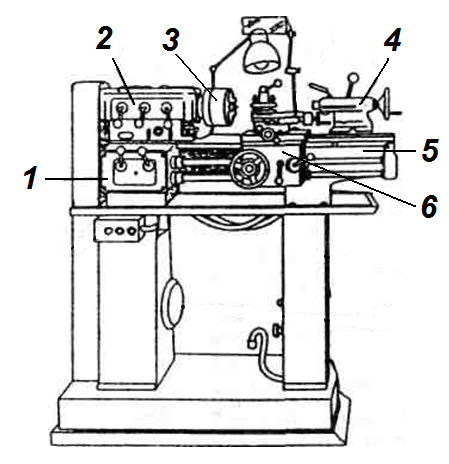 Ответ: 1-___________________ 2-___________________3-___________________4-___________________5-___________________6-___________________Выберите из предложенных вариантов правильные ответы.9 Металлический лист изготовляется способом:А. прессования;Б. штамповки;В. прокатки;Г. волочения. Ответ: ______10 Вычислите сумму известных вам обозначений и выберите правильный ответ:1 мкм + 15 мм + 11 нм =А. 0,015001011 м;Б. 0,150111 м;В. 0,0101511 м;Г. 0,011015001 м.Ответ: ______11 Интерьер комнаты не создает:А. цветовое решение;Б. мебель;В. комнатные растения;Г. психофизиологическое состояние человека.Ответ: ______12 Творчество, в том числе техническое творчество, это:А. создание нового;Б. результат практической деятельности;В. результат анализа информации по теме проекта;Г. результат анализа прототипов проектной деятельности на рынке товаров и услуг.Ответ: ______13 Узкая, цветная полоска, подчеркивающая ровность карниза и разницу в цветах окраски стен называется:А. филенка; Б. гобелен; В. фриз;Г. бордюр.Ответ: ______14 После нанесения на изделие лака кистью, на поверхности видны полосы. Укажите причину дефекта. Ответ: ______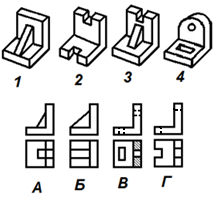 15 Установите соответствие между наглядным изображением детали и ее проекциями:Ответ: 1____, 2 ____,3____ , 4____.Выберите из предложенных вариантов правильные ответы.16 Шестерни используются в передачах:А. клиноременной;Б. цепной;В. реечной;Г. зубчатой.Ответ: ______17 К альтернативным источникам электроэнергии относятся: А. атомные электростанции; Б. гидроэлектростанции; В. ветроэлектростанции; Г. солнечные электростанции.Ответ: ______18 При замыкании ключа K в цепи лампа Л1: 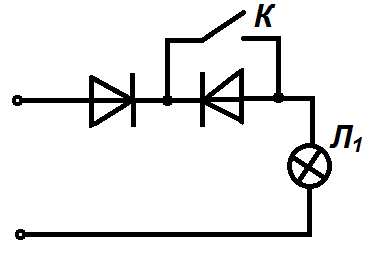 А. погаснет; Б. станет гореть более тускло; В. загорится; Г. станет гореть ярче.Ответ: ______19 Назовите два основных свойства углепластиков, благодаря которым они находят все большее применение в последние годы.Ответ: ___________________________________________________20 Какова стоимость электроэнергии, потребляемой за месяц лампой мощностью 60 Вт, если она горит 30 дней в месяц с 19 до 24 часов? Стоимость 1 кВт/часа электроэнергии – 4 рубля.Ответ: ______21 К какой сфере деятельности относится профессия дизайнер?Ответ: человек –______Выберите из предложенных вариантов правильные ответы.22 Соперничество между производителями товаров и услуг за возможность получения максимальной прибыли называется:А. конкуренцией;Б. монополией; В. сегментированием рынка;Г. переделом рынка.Ответ: ______23 Рациональный выбор своей профессии в первую очередь определяет:А. общественный прогресс;Б. эффективность общественного производства;В. образ жизни;Г. жизненное самоопределение.Ответ: ______24 В ряде стран мира отказываются от использования пластиковой упаковки, потому что:А. бумажная упаковка дешевле;Б. имеются проблемы с утилизацией; В. пластиковая упаковка отравляет продукты;Г. пластиковая упаковка дорогая.Ответ: ______25 На каком этапе выполнения творческого проекта наиболее целесообразно разрабатывать графическую документацию:Ответ: ______26 Творческое задание. Для изготовления винта с полукруглой плоской головкой: 1. выберите материал и размер заготовки; 2. нарисуйте эскиз изделия и проставьте размеры; 3. составьте технологическую карту, опишите в ней этапы изготовления изделия и необходимые инструменты. Министерство образования, науки и молодежной политики Краснодарского краяГосударственное бюджетное учреждение дополнительного образования Краснодарского края    "Центр развития одаренности ". Краснодар,ул. Красная, 76тел. 259-84-01E-mail: cdodd@mail.ruВсероссийская олимпиада школьниковпо технологии2016-2017 учебный годМуниципальный этап8-9 класс, заданияПредседатель предметно-методической комиссии: Галустов Р.А., д.п.н., профессор